Değerlendirme Ölçütleri:EVET                          : Tez önerisinde belirtilmiş ve/ ya da uygun.HAYIR*	                    : Tez önerisinde belirtilmemiş ve/ya da uygun değil.DEĞERLENDİRİLEMEZ  : Bu çalışma için geçerli değil.* “HAYIR” seçeneği için gerekçelerinizi belirtiniz.Değerlendirme :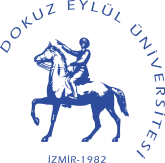 DOKUZ EYLÜL ÜNİVERSİTESİ EĞİTİM BİLİMLERİ ENSTİTÜSÜDOKTORA TEZ ÖNERİSİ DEĞERLENDİRME KİŞİSEL RAPORU 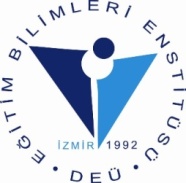 Öğrencinin Adı SoyadıÖğrencinin NumarasıAnabilim DalıProgramıDanışmanının Unvanı Adı SoyadıTez BaşlığıEVETHAYIRDEĞERLENDİRİLEMEZGİRİŞGİRİŞGİRİŞGİRİŞAraştırma alanındaki sorunlar belirlenmiş mi?Araştırma konusu özgün mü?AMAÇLARAMAÇLARAMAÇLARAMAÇLARAçıkça belirtilmiş mi?YÖNTEMYÖNTEMYÖNTEMYÖNTEMYöntem uygun mu?Örnekleme yöntemi veya çalışma grubu uygun mu?Veri toplama araçları araştırmanın amacına uygun mu?Zamanlama çizelgesi uygun mu?KAYNAKÇAKAYNAKÇAKAYNAKÇAKAYNAKÇAKaynaklar araştırma konusu ile uyumlu mu?Yöntemde belirtilen kaynaklar araştırma konusu ile uyumlu mu?Güncel kaynaklara ulaşılmış mı?HAYIR” seçenekleri için gerekçelerinizi aşağıda belirtiniz.  Tez İzleme Komitesi Üyesinin 	